Контроль  основных потребительских характеристик услуг и их соответствии государственным и иным утвержденным стандартам качества.         Контроль качества очистки природных и сточных вод производится на всех стадиях и циклах производственного процесса. Водоснабжение потребителей начинается с забора воды в водоисточнике. Контроль за содержанием и объёмом загрязняющих веществ в воде, источника водоснабжения, осуществляется на водозаборных сооружениях. Процессы очистки воды до питьевого качества, её обеззараживания, на очистных сооружениях водопровода, контролируется круглосуточно. Постоянно осуществляется контроль качества воды в водораспределительной сети города. Такая схема лабораторного контроля позволяет обеспечить своевременно и оперативно управлять процессом очистки, проводить санитарно-технические мероприятия в целях обеспечения соответствия стандартам качества услуги водоснабжения.        Основной задачей лабораторного  контроля работы систем водоотведения города и очистки сточных вод является обеспечение устойчивой и эффективной работы биологических очистных сооружений канализации. Процессы очистки сточных вод находятся в прямой зависимости состава стоков. Водоохранное законодательство Российской Федерации регламентирует  деятельность как предприятий  осуществляющих очистку сточных водя, так и пользователей сетей водоотведения. В этой связи обонеты  находящиеся в договорных отношениях с МП «Горводоканал» имеют перечень загрязняющих веществ допущенных к сбросу в канализацию и их допустимые концентрации. Лабораторный контроль начинается с выполнения договорных обязательств абонентами сети и заканчивается контролем качества очистки сточных вод и состоянием реки водоприемника.       Для выполнения этих задач на предприятии существует лаборатория производственного контроля, В этом структурное подразделение работают  высоко квалифицированные  сотрудники. Лаборатория оснащена всеми необходимым измерительным оборудованием и приборами. В 2009 году успешно прошла аккредитацию как «испытательный лабораторный центр контроля качества воды»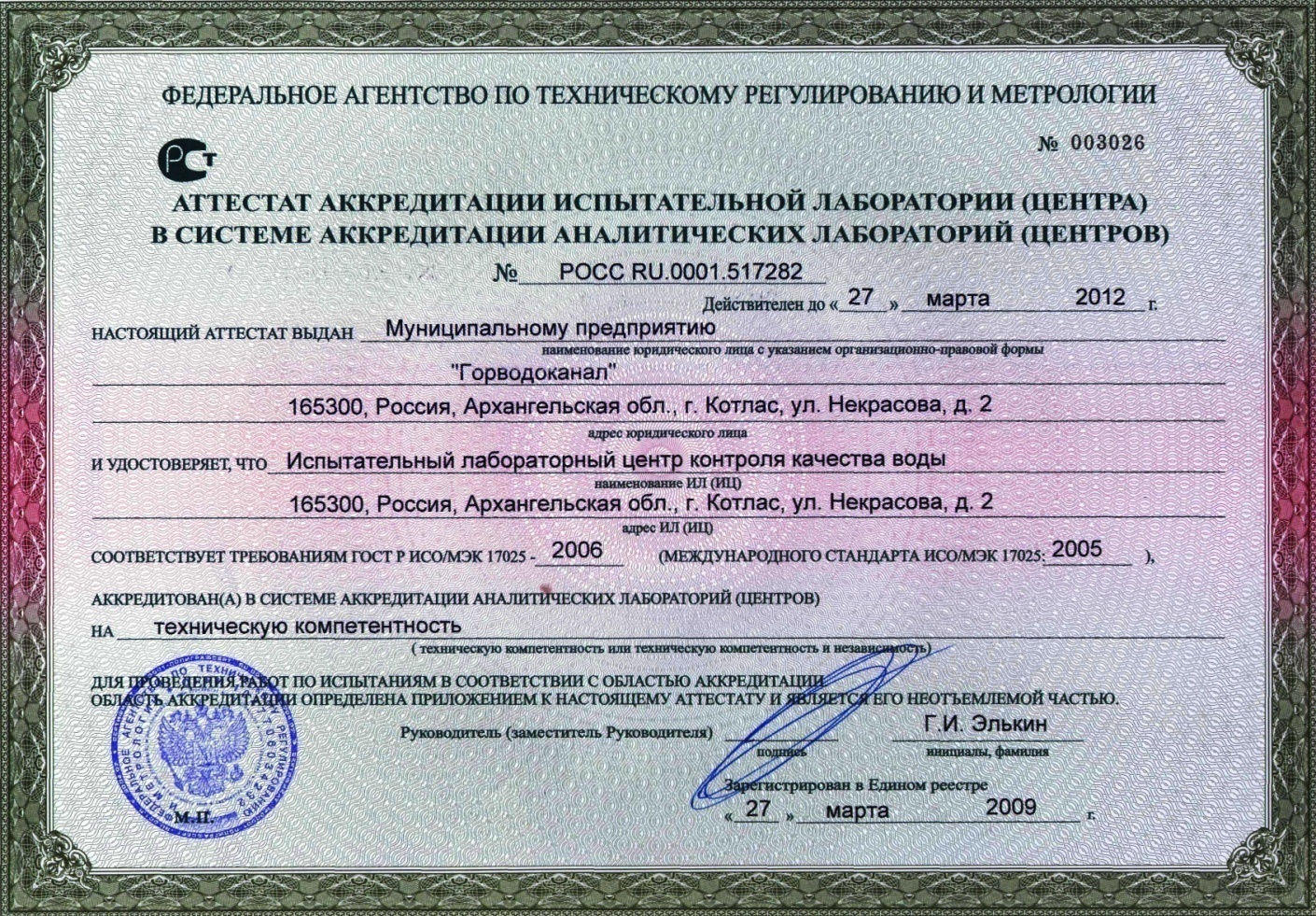 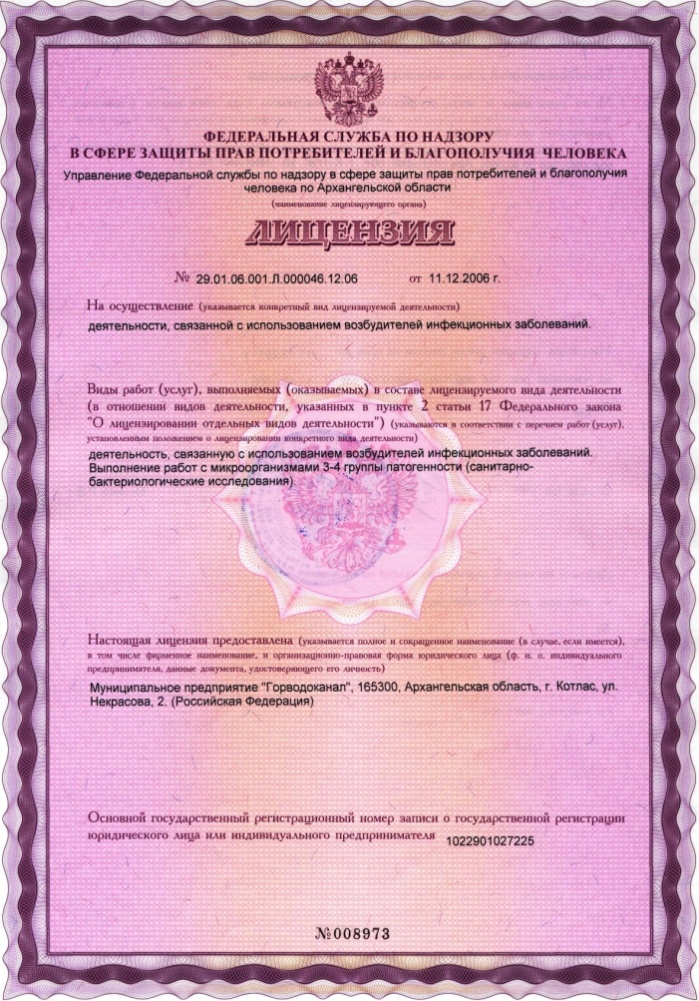 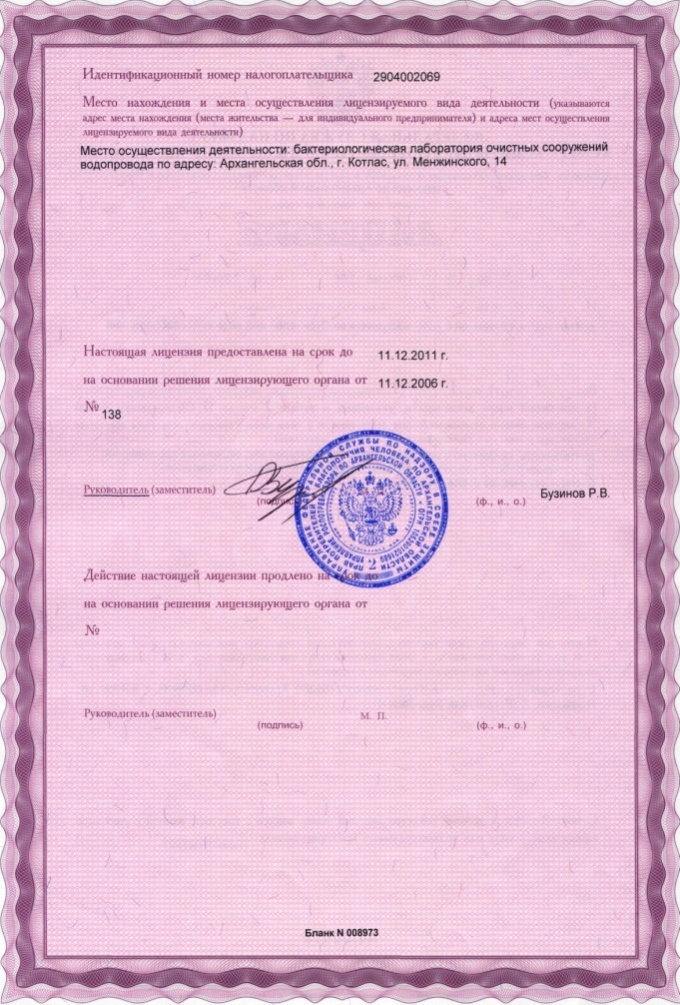 